Publicado en  el 09/12/2016 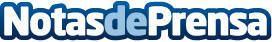 Más de 12 mil datos en datos.gob.es, plataforma recientemente mejoradaEl portal, que ofrece datos para consulta, descarga y reutilización, ha sido remodelado para mejorar su rendimiento y usabilidadDatos de contacto:Nota de prensa publicada en: https://www.notasdeprensa.es/mas-de-12-mil-datos-en-datos-gob-es-plataforma Categorias: Nacional E-Commerce http://www.notasdeprensa.es